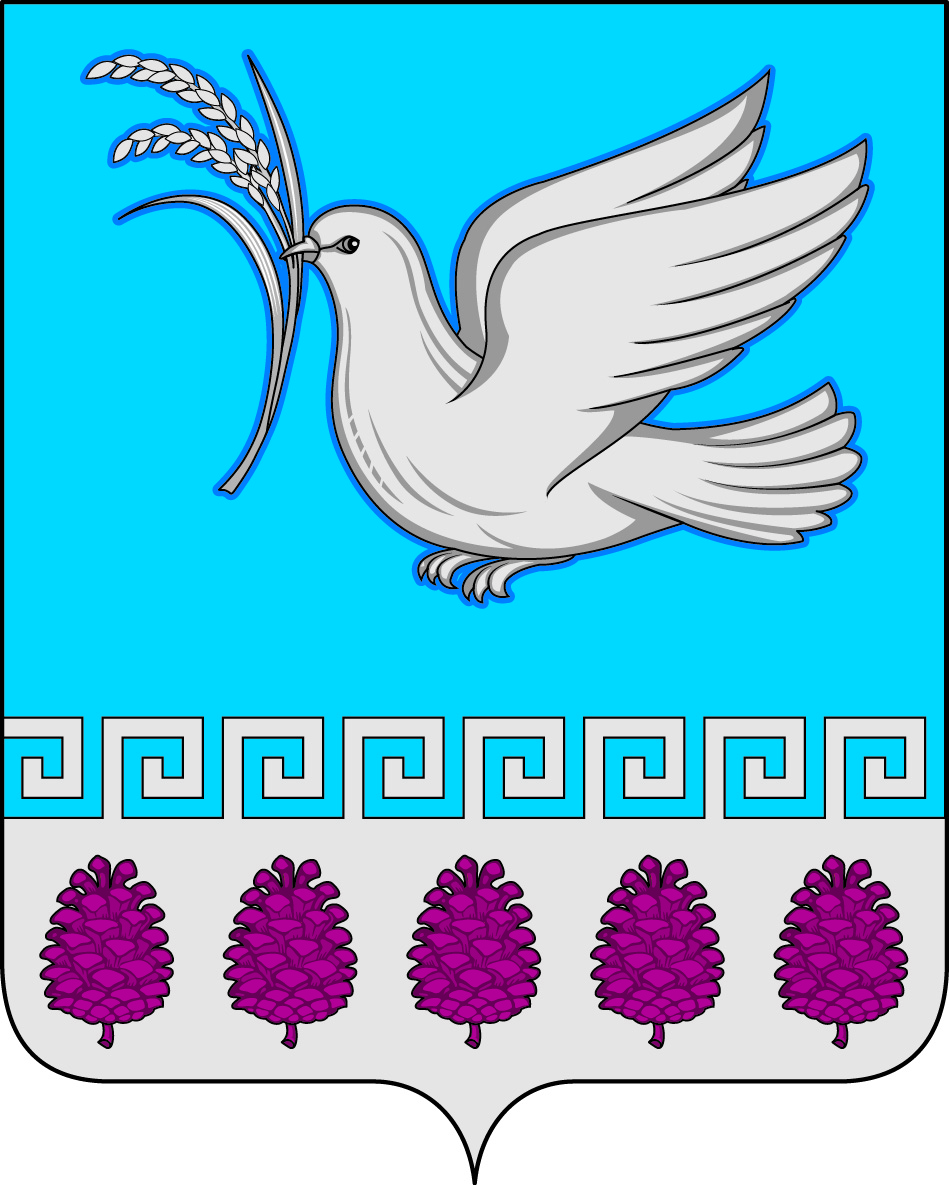 администрация мерчанского сельского поселения крымского районаРАСПОРЯЖЕНИЕот 18.12.2020	      № 83 - рсело МерчанскоеОб организации своевременного оповещения и информирования населения об угрозе и возникновении чрезвычайных ситуаций на территории Мерчанского  сельского поселения Крымского района, назначение ответственных за оповещение В соответствии с требованиями Федерального закона от 21 декабря 1994 года  № 68-ФЗ «О защите населения и территорий от чрезвычайных ситуаций природного и техногенного характера», постановления Правительства Российской Федерации от 24 марта 1997 года № 334 «О порядке сбора и обмена в Российской Федерации информацией в области защиты населения и территорий от чрезвычайных ситуаций природного и техногенного характера», постановления главы администрации Краснодарского края от 21 декабря 1998 года № 725 «О порядке сбора и обмена информацией в области защиты населения и территорий Краснодарского края от чрезвычайных ситуаций природного и техногенного характера», в целях своевременного оповещения и информирования населения об угрозе и возникновении чрезвычайных ситуаций на территории Мерчанского  сельского поселения Крымского района, руководствуясь статьей 31 устава Мерчанского  сельского поселения Крымского района:1. Утвердить Схему оповещения и информирования населения, организаций и предприятий всех форм собственности, маломобильных граждан в случае возникновения чрезвычайных ситуаций на территории Мерчанского сельского поселения Крымского района (приложение № 1).2. Утвердить зоны и ответственных специалистов администрации Мерчанского сельского поселения за оповещение и информирование населения об угрозе и возникновении чрезвычайных ситуаций на территории Мерчанского  сельского поселения Крымского района:Для организации своевременного оповещения и информирования населения об угрозе и возникновении чрезвычайных ситуаций на территории Мерчанского сельского поселения Крымского района назначить ответственных специалистов администрации Мерчанского сельского поселения:4. Ответственным специалистам администрации поселения закрепленных за зонами оповещения ознакомится с маршрутными листами и группами оповещения на случай возникновения чрезвычайных ситуаций на территории Мерчанского сельского поселения (приложения № 2-7).5.  Назначить ведущего специалиста администрации Мерчанского сельского поселения Крымского района Н.А. Годинову ответственным лицом за оповещение населения – маломобильных граждан (приложение № 8, № 9). Ответственному специалисту администрации поселения вести регулярную сверку списка маломобильных граждан по оповещению на случай возникновения чрезвычайных ситуаций на территории Мерчанского сельского поселения (не реже 1 раза в квартал).6.  Назначить делопроизводителя администрации Мерчанского сельского поселения Крымского района Т.А. Кельяниди ответственным лицом за оповещение руководителей организаций и предприятий всех форм собственности, депутатов Совета поселения, руководителей ТОС на территории поселения на случай возникновения чрезвычайных ситуаций на территории Мерчанского сельского поселения. Ответственному специалисту администрации поселения (Кельяниди) составить список вышеназванных лиц, вести регулярную сверку списка ответственных по оповещению на случай возникновения чрезвычайных ситуаций на подведомственной территории Мерчанского сельского поселения.7. Назначить ответственным за хранение и пользование в исправном состоянии для связи при возникновении чрезвычайных ситуаций на территории Мерчанского сельского поселения переносной радиостанцией Motorola DP1400 ведущего специалиста администрации поселения, ответственного за ГОЧС и ПБ Годинову Н.А.           8. Считать утратившим силу распоряжения администрации Мерчанского сельского поселения Крымского района:- от 30.10.2019 года № 65 – р «Об организации своевременного оповещения и информирования населения об угрозе и возникновении чрезвычайных ситуаций на территории Мерчанского сельского поселения Крымского района, назначение ответственных за оповещение»;-  от 30.10.2019 года № 65 – р О внесении изменений и дополнений в распоряжение администрации Мерчанского сельского поселения Крымского района от 30 июня 2020 года  № 52 - р «Об организации своевременного оповещения и информирования населения об угрозе и возникновении чрезвычайных ситуаций на территории Мерчанского  сельского поселения Крымского района, назначение ответственных за оповещение».9. Ведущему специалисту администрации Мерчанского  сельского поселения Крымского района (Годиновой) обнародовать настоящее распоряжение и разместить на официальном сайте администрации Мерчанского  сельского поселения Крымского района в сети Интернет. 10.  Ведущему специалисту администрации Мерчанского  сельского поселения Крымского района (Годиновой) ознакомить под роспись всех вышеуказанных лиц с  настоящего распоряжением (лист ознакомления).11. Контроль за выполнением настоящего распоряжения оставляю за собой.12. Распоряжение вступает в силу со дня подписания.Глава Мерчанского сельского поселения Крымского района                                                      Е.В. ПрокопенкоПриложение № 1 к распоряжению администрации Мерчанского сельского поселения Крымского районаот 18.12.2020 № 83 - р Схемаоповещения и информирования населения, организаций и предприятий всех форм собственности в случае возникновения чрезвычайных ситуаций на территории Мерчанского сельского поселения Крымского районаЗона № 1село Мерчанское(ул. Гвардейская, ул. Калинина, ул. Советская ул. Ленина)Зона № 2село Мерчанское(ул. Заречная, ул. Кирова, ул. Горького, ул. Пролетарская, ул. Зеленая,ул. Мира)Зона № 3хутор Ястребовский(ул. Центральная, ул. Бригадная, ул. Вишневая)Зона № 4хутор Веселый(ул. Мичурина, ул. Пушкина)Зона № 5хутор Майоровский(ул. Супруненко)Зона № 6хутор Мова: (ул. Лесная, ул. Чапаева)№ зоныОтветственный специалист администрацииФ.И.О.Телефон1 зонаСпециалист 1 категории администрации Агдали А.С.891899487802 зонаДиректор МКУ «Дом культуры» Джалолова В.В.891847047383 зонаСпециалист 1 категории администрацииЧеремина С.А.891867106524 зонаВедущий специалист администрацииШеина Е.А.891848276505 зонаЭксперт администрацииСонова А.В.896152753566 зонаНаказной атаман Мерчанского сельского поселенияРодовниченко А. А.89184230314